RET SEPTEMBER NEWSLETTER 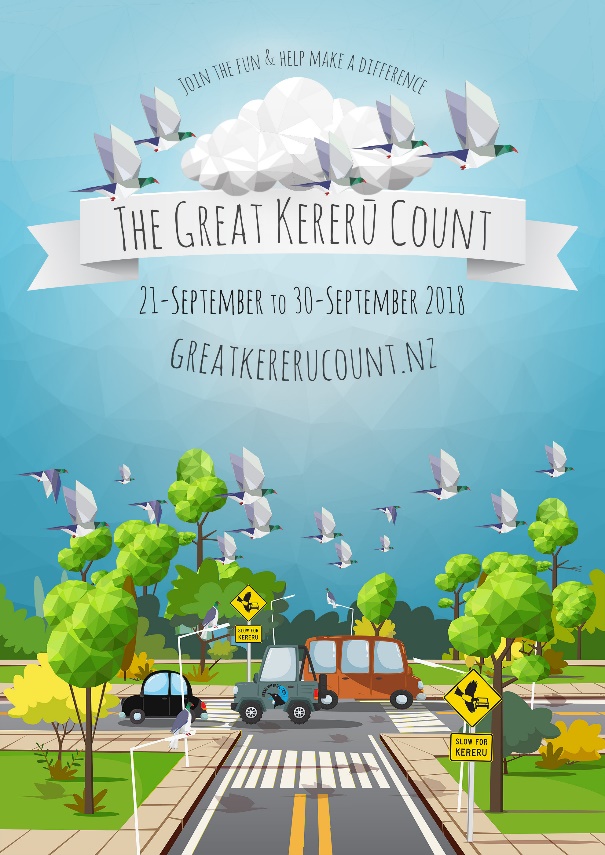 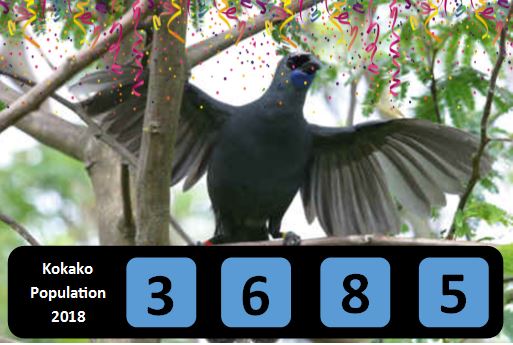 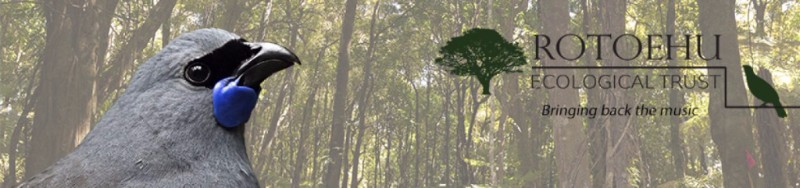 